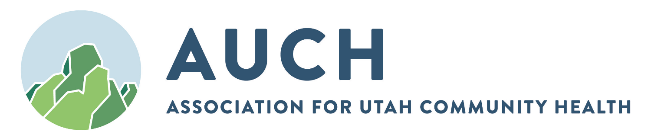 COO Peer Group MeetingMay 5th, 2022Zoom MeetingPeer Group Members PresentRonda Yorgason- Mountainlands Kelly Robison- Utah Partners for Health Erika Alcantara- CHC, Inc AUCH Staff PresentShlisa Hughes-Immunization Care CoordinatorWelcome and IntroductionsAUCH Updates: Upcoming Trainings/Events    Billing Boot Camp In-Person: May 16thand 17th Triannual meeting May 19th Araza APO and Fin/OpsBusiness Continuity Planning May 17th Workplace Violence De-escalation Techniques June 21st EMDR Training Session 2 In-Person:  July 28th, 29th, and 30th Top Issues / Best Practice Sharing (Roundtable)Health Center Updates: Mountainlands (Ronda): Attend the Azara Conference- Looking at starting over with training to get more staff engaged.Workforce issues- Always an issue with turnover and training.  UPFH (Kelly):Workforce issues- MA still seem to be a concerns CHC, Inc (Erika): Workforce- increased wages twice for retention of staffRoundtable Discussion:COVID-19 Health Centers seem to be doing ok with COVID-19 vaccine, testing, and mask supplies. Some are get supplies through HRSA COVID Community and other UDOH   ePSS (AUCH) Not all health centers are using AUCH ePSS platform.They would like to see the AUCH platform Working with Alana and Shelly on developing a training Translation LineAll health centers have a translation line, some are used more than othersWill reach out to each other and ask what they are using and if they are satisfied with the service. AUCH updatesSurvey AUCH will send out a survey at the end of each peer group meeting. Please take time to complete survey this helps with grant requirements.https://www.surveymonkey.com/r/5KQDHDC           UTECH Tabled- Will reach out to them individually Topics for Future MeetingsCOO peer group meeting on the first Thursday of every month at noon. Next Meeting Schedule for June 2nd, 2022